SLUŽBENI GLASNIKGRADA HVARA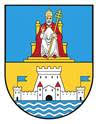 GODINA XXX.  BROJ 2.         		       Godišnja pretplata iznosi 150 EUR -Hvar, 1. veljače  2023. godine	             	       plaća se na račun broj : 2500009-1815300001Na temelju članka Na temelju članka 5. i 6. čl. 25. stavak l. alineja 21. Statuta Grada Hvara («Službeni glasnik Grada Hvara», broj: 3/18, 10/18 i 2/21) , članka 3. Poslovnika Gradskog vijeća Grada Hvara («Službeni glasnik Grada Hvara», broj: 7/21) i članka 81. Zakon o lokalnim izborima, (NN 144/12, 121/16, 98/19, 42/20, 144/20, 37/21) na 23. sjednici održanoj 31. siječnja 2023. godine, Gradsko vijeće Grada Hvara donosiRJEŠENJEo početku obnašanja mandata članaGradskog vijećaI.Utvrđuje se da dana 31. siječnja 2023. godine započinje obnašanje mandata člana Gradskog vijeća Ivice Bilandžića, iz Hvara, Lucije Rudan 6, a na temelju zakonom utvrđenog određivanja zamjenika izabranog člana.Uvidom u podneseni zahtjev, Mandatna komisija je utvrdila da su sukladno odredbama članka 81. Zakon o lokalnim izborima, pročišćeni tekst zakona (NN 144/12, 121/16) nastupili zakonski uvjeti za početak obnašanja mandata člana gradskog vijeća Ivice Bilandžića, izabranog na Kandidacijskoj listi grupe birača nositelja Pjerina Bebića.II.Ovo Rješenje stupa na snagu danom donošenja i objaviti će se u “Službenom glasniku Grada Hvara“.REPUBLIKA HRVATSKASPLITSKO DALMATINSKA ŽUPANIJAGRAD HVARGRADSKO VIJEĆEKLASA: 024-03/23-01/7                   URBROJ: 2181-02/01-02-23-04Hvar, 31. sijčnja 2021. godine                          POTPREDSJEDNICA                             GRADSKOG VIJEĆA:                          Nada Jeličić, v.r.* * * * * * * * * * * * * * * * * * * * * * * * * * * *Na temelju članka 25. Statuta Grada Hvara ("Službeni glasnik Grada Hvara", broj:3/18, 10/18 i 2/21), Gradsko vijeće Grada Hvara na 23. sjednici održanoj 31. siječnja 2023. godine, donosiPLAN RADAGRADSKOG VIJEĆA GRADA HVARAZA 2023. GODINUUVODNI DIOGradsko vijeće Grada Hvara kao predstavničko tijelo jedinice lokalne samouprave donosi program rada koji sadrži poslove i zadatke utvrđene Zakonom o lokalnoj i područnoj (regionalnoj) samoupravi (NN 33/01, 60/01, 129/05, 109/07, 125/08, 36/09, 36/09, 150/11, 144/12, 19/13, 137/15, 123/17, 98/19, 144/20), Statutom Grada Hvara ("Službeni glasnik Grada Hvara ", broj: 3/18, 10/18 i 2/21) i drugim pozitivnim zakonskim propisima. Program rada treba smatrati otvorenim za sve prijedloge koje se odnose na nadležnost Gradskog vijeća, iako nisu obuhvaćene ovom Programom rada. Radna tijela Gradskog vijeća, Gradonačelnik koji je nadležan za obavljanje izvršnih poslova jedinice lokalne samouprave, izravno će se uključiti u realizaciju svojih obveza iz ovog Programa. Nositelji poslova iz Programa, kao i ovlašteni predlagatelji obvezni su odgovarajuće materijale o kojima će raspravljati Gradsko vijeće pripremiti u predviđenim rokovima. PROGRAMSKI DIOI. TROMJESJEČJEProgram rada Gradskog vijeća Grada Hvara za 2023. godinu Nositelj izrade: JUO Grada HvaraPredlagatelj: gradonačelnik Rasprava: veljača 2023.godine Polugodišnje izvješće o radu gradonačelnika Grada Hvara Predlagatelj: gradonačelnik Rasprava: veljača 2023. godine Izmjena Odluka o korištenju i zakupu javnih površina Nositelj izrade: Odsjek za proračun, financije i gospodarstvo Predlagatelj: gradonačelnik Rasprava: siječanj-veljača 2023. godine   Plan o načinu  korištenja javnih površina za postavu vanjskih ugostiteljskih terasaNositelj izrade: Odsjek za proračun, financije i gospodarstvo Predlagatelj: gradonačelnik Rasprava: veljača-ožujak 2023. godine   Operativni plan za pripremu turističke sezone 2023.Nositelj izrade: Odbor za razvoj i unapređenje turizma, Turistička zajednica, Grad Hvar Predlagatelj: gradonačelnik Rasprava: veljača 2023. godine Zaključak o davanju suglasnosti za provođenje postupaka javne nabave  (po potrebi)Nositelj izrade: Odsjek za komunalne djelatnosti, prostorno uređenje, graditeljstvo, zaštitu okoliša, europske fondove i javnu nabavuPredlagatelj: gradonačelnik Rasprava: veljača- ožujak  2023. godineOdluka o donošenju Urbanističkog plana uređenja (UPU) PaisNositelj izrade: Odsjek za komunalne djelatnosti, prostorno uređenje, graditeljstvo, zaštitu okoliša, europske fondove i javnu nabavu Predlagatelj : Gradonačelnik Rasprava: veljača 2023. godine  Tematska sjednica o stanju zbrinjavanja otpadaNositelj izrade: Odsjek za komunalne djelatnosti, prostorno uređenje, graditeljstvo, zaštitu okoliša, europske fondove i javnu nabavu Predlagatelj : Gradonačelnik Rasprava: veljača 2023. godine  Odluka o donošenju Urbanističkog plana uređenja (UPU) Križna lukaNositelj izrade: Odsjek za komunalne djelatnosti, prostorno uređenje, graditeljstvo, zaštitu okoliša, europske fondove i javnu nabavu Predlagatelj : Gradonačelnik Rasprava: ožujak 2023. godine  Plan operativne provedbe programa aktivnosti zaštite od požara za Grad Hvar u 2023. godini s planom motrenja, čuvanja i ophodnje otvorenih prostora Nositelj izrade: Odsjek za proračun, financije i gospodarstvo, Dobrovoljno vatrogasno društvo Hvar, Hrvatske šume - Šumarija Hvar, Komunalno Hvar d.o.o. i Odsjek za pravne i opće poslove, društvene djelatnosti i lokalnu samoupravu gradaPredlagatelj: gradonačelnik Rasprava: ožujak/travanj 2023. godina Imovinsko pravni predmeti iz nadležnosti Gradskog vijeća Nositelj izrade: Odsjek za pravne i opće poslove, društvene djelatnosti i lokalnu samoupravu grada Predlagatelj: gradonačelnik Rasprava: trajno Izbor i imenovanja radnih tijela Gradskog vijeća Nositelj izrade: Odbor za izbor i imenovanjaPredlagatelj: gradonačelnik i Odbor za izbor i imenovanja Rasprava: trajnoReevidencija Odluka Gradskog vijeća Nositelj izrade: JUO Grada HvaraPredlagatelj: gradonačelnik Rasprava: trajnoII. TROMJESJEČJEOdluka o izradi UPU BrusjeNositelj izrade: Odsjek za komunalne djelatnosti, prostorno uređenje, graditeljstvo, zaštitu okoliša, europske fondove i javnu nabavu Predlagatelj: GradonačelnikRasprava: travanj 2023. godineOdluka o javnom redu i miru na području Grada HvaraNositelj izrade: Odsjek za komunalne djelatnosti, prostorno uređenje, graditeljstvo, zaštitu okoliša, europske fondove i javnu nabavu Predlagatelj: GradonačelnikRasprava: travanj 2023. godineOdluka visini paušalnog poreza po krevetu na području grada Hvara Nositelj izrade: Odsjek za proračun, financije i gospodarstvo Predlagatelj: gradonačelnik Rasprava: travanj-lipanj 2023. godine   Odluka o izmjeni Odluke o gradskim porezima Grada Hvara Nositelj izrade: Odsjek za proračun, financije i gospodarstvo Predlagatelj: gradonačelnik Rasprava: travanj-lipanj 2023. godine   Zaključak o davanju suglasnosti za provođenje postupaka javne nabave  (po potrebi)Nositelj izrade: Odsjek za komunalne djelatnosti, prostorno uređenje, graditeljstvo, zaštitu okoliša, europske fondove i javnu nabavuPredlagatelj: gradonačelnik Rasprava: travanj – lipanj 2023. godineIzmjene i dopune Proračuna Grada Hvara za 2023. godinu (po potrebi) Nositelj izrade: Odsjek za proračun, financije i gospodarstvo Predlagatelj: gradonačelnik Rasprava: travanj-lipanj 2023. godine   Zaključak o otpisu zastarjelih nenaplativih potraživanja ( po potrebi)Nositelj izrade: Odsjek za proračun, financije i gospodarstvoPredlagatelj: gradonačelnik Rasprava: svibanj-lipanj 2023. godine  Godišnji izvještaj o izvršenju Proračuna Grada Hvara za 2022. godinu Nositelj izrade: Odsjek za proračun, financije i gospodarstvoPredlagatelj: gradonačelnik Rasprava: svibanj-lipanj 2023. godine  Tematska sjednica Izvješće o stanju u športu Nositelj izrade: Športske udruge i Odbor za školstvo, kulturu i šport Predlagatelj: Gradonačelnik Rasprava: lipanj 2023. godine Izvješće o izvršenju Programa održavanja komunalne infrastrukture za 2022. godinuNositelj izrade: Odsjek za komunalne djelatnosti, prostorno uređenje, graditeljstvo, zaštitu okoliša, europske fondove i javnu nabavu Predlagatelj: Gradonačelnik Rasprava: lipanj 2023. godine  Izvješće o izvršenju Programa građenja komunalne infrastrukture 2022. godinuNositelj izrade: Odsjek za komunalne djelatnosti, prostorno uređenje, graditeljstvo, zaštitu okoliša, europske fondove i javnu nabavu Predlagatelj: Gradonačelnik Rasprava: lipanj 2023. godine  III. TROMJESJEČJEZaključak o davanju suglasnosti za provođenje postupaka javne nabave  (po potrebi)Nositelj izrade: Odsjek za komunalne djelatnosti, prostorno uređenje, graditeljstvo, zaštitu okoliša, europske fondove i javnu nabavuPredlagatelj: gradonačelnik Rasprava: srpanj – rujan 2023. godineOdluka o raspisivanju natječaja za stipendiju Grada Hvara u školskoj godini 2023/2024. Nositelj izrade: Odsjek za pravne i opće poslove, društvene djelatnosti i lokalnu samoupravu gradaPredlagatelj: gradonačelnik Rasprava: rujan 2022. godinePolugodišnji izvještaj o izvršenju Proračuna Grada Hvara za razdoblje siječanj - lipanj 2023. g. Nositelj izrade: Odsjek za proračun, financije i gospodarstvo Predlagatelj: gradonačelnik Rasprava: rujan 2023. godinuIzmjene i dopune Proračuna Grada Hvara za 2023. godinu (po potrebi) Nositelj izrade: Odsjek za proračun, financije i gospodarstvo Predlagatelj: gradonačelnik Rasprava: rujan 2023. godine IV. TROMJESJEČJEZaključak o davanju suglasnosti za provođenje postupaka javne nabave  (po potrebi)Nositelj izrade: Odsjek za komunalne djelatnosti, prostorno uređenje, graditeljstvo, zaštitu okoliša, europske fondove i javnu nabavuPredlagatelj: gradonačelnik Rasprava: listopad – prosinac 2023. godineOdluka o donošenju Urbanističkog plana uređenja (UPU) TZ PlažaNositelj izrade: Odsjek za komunalne djelatnosti, prostorno uređenje, graditeljstvo, zaštitu okoliša, europske fondove i javnu nabavu Predlagatelj : Gradonačelnik Rasprava: studeni 2023. godine  Analiza turističke godine 2023. te izvješće i priprema turističke godine-sezone 2024. Nositelj izrade: Turistička zajednica Grada Hvara, Gradonačelnik Grada Hvara i Odbor za razvoj i unapređenje turizma Predlagatelj: gradonačelnik Rasprava: listopad 2022. godine  Operativni plan za pripremu turističke sezone 2024.Nositelj izrade: Odbor za razvoj i unapređenje turizma, Turistička zajednica, Grad Hvar Predlagatelj: gradonačelnik Rasprava: studeni/prosinac 2023. godine  Proračun Grada Hvara za 2024. godinu i projekcija za 2025. i 2026. godinu, Odluka o izvršenju Proračuna Grada Hvara za 2024. godinu Nositelj izrade: Odsjek za proračun, financije i gospodarstvo Predlagatelj: gradonačelnik Rasprava: prosinac 2023. godine Program socijalne skrbi Grada Hvara za 2024. godinu Nositelj izrade: JUO Grada HvaraPredlagatelj: gradonačelnik Rasprava: prosinac 2023. godine Program financiranja ostalih udruga civilnog društva Grada Hvara za 2024. godinu Nositelj izrade: JUO Grada Hvara Predlagatelj: gradonačelnik Rasprava: prosinac 2023. godine Program javnih potreba u sportu za 2024. godinu Nositelj izrade: JUO Grada Hvara Predlagatelj: gradonačelnik Rasprava: prosinac 2023. godine Program javnih potreba u kulturi za 2024. godinu Nositelj izrade: JUO Grada Hvara Predlagatelj: gradonačelnik Rasprava: prosinac 2023. godine Plan obavljanja komunalnih djelatnosti  društva Komunalno Hvar  za 2024. godinu Nositelj izrade: Komunalno Hvar d.o.o. Predlagatelj: gradonačelnik Rasprava: prosinac 2023. godine Program održavanja komunalne infrastrukture za 2024. godinu za Grad HvarNositelj izrade: Odsjek za komunalne djelatnosti, prostorno uređenje, graditeljstvo, zaštitu okoliša, europske fondove i javnu nabavuPredlagatelj : Gradonačelnik Rasprava: prosinac 2023. godine Program građenja komunalne infrastrukture za 2024. godinu za Grad HvarNositelj izrade: Odsjek za komunalne djelatnosti, prostorno uređenje, graditeljstvo, zaštitu okoliša, europske fondove i javnu nabavuPredlagatelj : Gradonačelnik Rasprava: prosinac 2023. godineOdluka o kapitalnoj pomoći za građenje građevina za javnu odvodnju na području Grada Hvara za 2024. g. ( po potrebi)Nositelj izrade: Odsjek za komunalne djelatnosti, prostorno uređenje, graditeljstvo, zaštitu okoliša, europske fondove i javnu nabavuPredlagatelj : Gradonačelnik Rasprava: prosinac 2023. godineIzmjene i dopune Proračuna Grada Hvara za 2023. godinu (po potrebi)Nositelj izrade: Odsjek za proračun, financije i gospodarstvo Predlagatelj: gradonačelnikRasprava: prosinac 2023.godine Izmjene i dopune programa održavanja komunalne infrastrukture za 2023. godinu za Grad Hvar ( po potrebi )Nositelj izrade: Odsjek za komunalne djelatnosti, prostorno uređenje, graditeljstvo, zaštitu okoliša, europske fondove i javnu nabavuPredlagatelj : Gradonačelnik Rasprava: prosinac 2023. godine Izmjene i dopune Program građenja komunalne infrastrukture za 2023. godinu za Grad Hvar ( po potrebi) Nositelj izrade: Odsjek za komunalne djelatnosti, prostorno uređenje, graditeljstvo, zaštitu okoliša, europske fondove i javnu nabavuPredlagatelj : Gradonačelnik Rasprava: prosinac 2023. godineOdluka o privremenoj zabrani izvođenja građevinskih radova na području Grada Hvara tijekom  turističke sezone u 2024. godiniNositelj izrade: Odsjek za komunalne djelatnosti, prostorno uređenje, graditeljstvo, zaštitu okoliša, europske fondove i javnu nabavuPredlagatelj : Gradonačelnik Rasprava: prosinac 2023. godine REPUBLIKA HRVATSKASPLITSKO DALMATINSKA ŽUPANIJAGRAD HVARGRADSKO VIJEĆEKLASA: 024-03/23-01/11URBROJ: 2181-2/01-02-23-01Hvar, 31. siječnja 2023. godine                      PREDSJEDNIK                     GRADSKOG VIJEĆA:                     Jurica Miličić mag.iur., v.r.* * * * * * * * * * * * * * * * * * * * * * * * * * * *Na temelju članka 25. Statuta Grada Hvara („Službeni glasnik Grada Hvara” broj: 3/18, 10/18 i 2/21),  odredbi članka  38., stavak 2.točka 1. i članka 60. Poslovnika Gradskog vijeća Grada Hvara («Službeni glasnik Grada Hvara», broj: 7/21 ), Gradsko vijeće Grada Hvar na 23. sjednici održanoj 31. Siječnja 2023. godine donosiODLUKUo izmjeni i dopuni Poslovnika Gradskog vijeća Grada HvaraČlanak 1.U članaku 115. stavak 1. mijenja se i glasi:“O radu na sjednici snima se tonski zapis koji sadrži potpuni tijek sjednice. Tonski zapis ima funkciju glavnog zapisnika, a na sjednici se vodi i skraćeni zapisnik o tijeku sjednice u pisanom obliku, koji se vijećnicima dostavlja u roku od 60 dana od završetka sjednice, a cjelovita snimka sjednice u funkciji glavnog zapisnika mora biti objavljena ili dostavljena na način koji vijećnicima omogućuje pohranu na prijenosno ili kućno računalo.”Stavak 2. - briše se.Članak 2.Ova Odluka stupa na snagu danom donošenja, donošenja a biti će objavljena u “Službenom glasniku Grada Hvara”.REPUBLIKA HRVATSKASPLITSKO DALMATINSKA ŽUPANIJAGRAD HVARGRADSKO VIJEĆEKLASA: 021-05/21-01/31URBROJ: 2181-2/01-02-23-4U Hvaru, 31. siječnja 2023.                              Predsjednik                             Gradskog vijeća:	                             Jurica Miličić mag.iur., v.r.* * * * * * * * * * * * * * * * * * * * * * * * * * * *Na temelju odredbe članka 35. Zakona o lokalnoj i područnoj (regionalnoj) samoupravi („Narodne novine“, broj: 33/01, 60/01, 129/05, 109/07, 125/08, 36/09, 150/11, 144/12, 19/13, 137/15, 123/17, 98/19 i 144/20), Gradsko vijeće Grada Hvara na 23. sjednici, održanoj dana 31. siječnja 2023. godine, donosi ZAKLJUČAKoodržavanju tematske sjedniceI.Gradsko vijeće Grada Hvara će održati tematsku sjednicu o rješavanju imovinsko - pravnih odnosa na parkingu Dolac.II.Na sjednicu će se pozvati obje strane zajedno sa svojim punomoćnicima.III.Rok sazivanja sjednice je 15 dana.IV.Ovaj Zaključak stupa na snagu prvog dana od dana objave u Službenom glasniku Grada Hvara.REPUBLIKA HRVATSKASPLITSKO DALMATINSKA ŽUPANIJAGRAD HVARGRADSKO VIJEĆEKLASA: 940-01/23-01/5URBROJ: 2181-2/01-02-23-5Hvar, 31. siječnja 2023. godine                      PREDSJEDNIK                      GRADSKOG VIJEĆA:                      Jurica Miličić, mag.iur., v.r.* * * * * * * * * * * * * * * * * * * * * * * * * * * *Na temelju odredbe članka 35. Zakona o lokalnoj i područnoj (regionalnoj) samoupravi („Narodne novine“, broj: 33/01, 60/01, 129/05, 109/07, 125/08, 36/09, 150/11, 144/12, 19/13, 137/15, 123/17, 98/19 i 144/20), članka 37. Zakona o zaštiti i očuvanju kulturnih dobara (NN 69/99, 151/03, 157/03, 100/04,  87/09, 88/10, 61/11, 25/12, 136/12, 157/13, 152/14 , 98/15, 44/17, 90/18, 32/20, 62/20, 117/21, 114/22) i članka 25. Statuta Grada Hvara („Službeni glasnik Grada Hvara“, broj: 3/18, 10/18 i 2/21), Gradsko vijeće Grada Hvara na 23. sjednici, održanoj dana 31. siječnja 2023. godine, donosi ZAKLJUČAKoočitovanju na ponudu o pravu prvokupa č.zgr. 572/1 i 572/2, zk.ul. 866,k.o. Hvar – tvrđava BaterijaI.Povodom ponude ponuditelja Jerica Inga Roche, OIB: 16792060685, Rue Jean Nicot 7, Pariz, zaprimljene 10. siječnja 2023. godine, Grad Hvar će se koristiti pravom prvokupa u predmetu ponude za prodaju nekretnine označene kao č.zgr. 572/1 i 572/2, zk.ul. 866, k.o. Hvar, u naravi tvrđava baterija sa zemljištem, površine 2295 m2, i to za cijelo, a za iznos kupoprodajne cijene od 900.000,00 eura.II.Ovaj Zaključak stupa na snagu prvog dana od dana objave u Službenom glasniku Grada Hvara.REPUBLIKA HRVATSKASPLITSKO DALMATINSKA ŽUPANIJAGRAD HVARGRADSKO VIJEĆEKLASA: 940-01/23-01/2URBROJ: 2181-2/01-02-23-3Hvar, 31. siječnja 2023. godine                      PREDSJEDNIK                        GRADSKOG VIJEĆA:                       Jurica Miličić, mag.iur., v.r.* * * * * * * * * * * * * * * * * * * * * * * * * * * *Na temelju članka 11. stavka 3.  Zakona o turističkoj pristojbi („Narodne novine“ broj: 52/19.,32/20. i 42/20), članka 5. Pravilnika o najnižem i najvišem iznosu turističke pristojbe  („Narodne Novine“ br. 71/19) i  članka 25. Statuta Grada Hvara („Službeni glasnik Grada Hvara“ broj: 3/18, 10/18 i 2/21) Gradsko vijeće Grada Hvara na 23. sjednici održanoj 31. siječnja 2023. godine, donosi Odlukuo visini turističke pristojbe za brodove na kružnom putovanju u međunarodnom pomorskom prometu kada se brod nalazi na vezu u luci ilisidrištu luke na području grada Hvara za 2024.godinuČlanak 1.Ovom Odlukom određuje se turistička pristojba za brodove na kružnom putovanju u međunarodnom pomorskom prometu kada se brod nalazi na vezu u luci ili sidrištu luke na području grada Hvara kao i iznos navedene turističke pristojbe u 2024.godini.Članak 2.Visina turističke pristojbe iz članka 1.ove Odluke iznosi:Članak 3.Ova Odluka stupa na snagu prvog dana od dana objave u „Službenom glasniku Grada Hvara, a primjenjuje se od 1. siječnja 2024.REPUBLIKA HRVATSKASPLITSKO-DALMATINSKA ŽUPANIJAGRAD HVARGradsko vijećeKLASA: 334-01/23-01/01URBROJ: 2181-2/01-02-23-02Hvar, 31. siječnja 2023.godine                   PREDSJEDNIK                      GRADSKOG VIJEĆA:                      Jurica Miličić, mag.iur., v.r.* * * * * * * * * * * * * * * * * * * * * * * * * * * *Na temelju članka 25. Statuta Grada Hvara („Službeni glasnik Grada Hvara” broj: 3/18, 10/18 I 2/21), odredbi članka  60. I 61.  Poslovnika Gradskog vijeća Grada Hvara («Službeni glasnik Grada Hvara», broj: 7/21), članka 441. Stavak 1. točka 5 Zakona o trgovačkim društvima (“NN” 111/93, 34/99, 121/99, 52/00, 118/03, 107/07, 146/08, 137/09, 125/11, 111/12, 68/13, 110/15, 40/19, 34/22), te članka 3. alineja 2 i 3, članka 4. alineja 2 i 3, te članka 5. Alineja 2 i 3  Odluke o načinu upravljanja trgovačkim društvima u vlasništvu Grada Hvara (“Službeni glasnik Grada Hvara” broj: 6/10), Gradsko vijeće Grada Hvara na 23. sjednici održanoj 31. siječnja 2023. donosiODLUKUo načinu pripajanja trgovačkih društava kojima je Grad Hvar jedini osnivač i član društvaČlanak 1.Ovom se Odlukom određuje način pripajanja  trgovačkih društava “Komunalno Hvar”d.o.o., “Nautički centar Hvar” d.o.o. i “Fontik” d.o.o. kojima je Grad Hvar jedini osnivač i član društva, a određuje se da će se trgovačkom društvu “Komunalno Hvar” d.o.o. pripojiti ostala dva samostalna društva “Nautički centar Hvar” d.o.o. i “Fontik” d.o.o. koja će nakon postupka pripajanja biti brisana iz Registra trgovačkih društava kao poslovni subjekti.Članak 2.Nalaže se gradonačelniku Grada Hvara kao skupštini društava pokretanje postupka za sklapanje ugovora sa ovlaštenom osobom ili tvrtkom za izradu pravno- tehničke dokumentacije za realizaciju pripajanja navedenog u članku 1. ove Odluke , i to najkasnije do 15. ožujka 2023.godine.Članak 3.Gradsko vijeće će svojim posebnim zaključkom osnovati Povjerenstvo za praćenje izvršenja Odluke o načinu pripajanja gradskih trgovačkih društava.Članak 4.Ova Odluka stupa na snagu prvog dana od dana objave u “Službenom glasniku Grada Hvara”..REPUBLIKA HRVATSKASPLITSKO-DALMATINSKA ŽUPANIJAGRAD HVARGradsko vijećeKLASA: 024-03/23-01/6                                                                                                       URBROJ: 2128-01/01-02-03                           Predsjednik                        Gradskog vijeća:                        Jurica Miličić mag.iur., v.r.* * * * * * * * * * * * * * * * * * * * * * * * * * * *Temeljem članka 25. Statuta Grada Hvara („Službeni glasnik Grada Hvara“ broj: 2/18, 10/18 i 2/21) te odredbi članka 31., 60. I 61. Poslovnika Gradskog vijeća Grada Hvara («Službeni glasnik Grada Hvara», broj: 7/21), te Zaključka o spajanju trgovačkih društava (“Službeni glasnik Grada Hvara” broj: 3/22), Gradsko vijeće Grada Hvara na 23. sjednici održanoj dana 31. Siječnja 2023.godine donosiODLUKUo osnivanju Povjerenstva za provedbu Odluke za praćenje izvršenja Odluke o načinu pripajanju gradskih trgovačkih društavaČlanak 1.Ovim aktom osniva se Povjerenstvo za praćenje provedbe Odluke o načinu pripajanja trgovačkih društava u vlasništvu Grada Hvara (u daljnjem tekstu: Povjerenstvo).Povjerenstvo se osniva za razdoblje do trenutka realizacije pripajanja trgovačkih društava u vlasništvu Grada HvaraČlanak 2.Povjerenstvo broji 3 (tri) člana i ima sljedeći sastav:Joško Rosso (predsjednik)Željko Obradović (član)Mirko Butorović (član)Članak 3.Zadaća Povjerenstva je praćenje Odluke o načinu pripajanja, davanje inicijativa, prikupljanje i pohrana preslika dokumenata te poduzimanje svih drugih radnji u cilju realizacije navedene Odluke Gradskog vijeća Grada Hvara.Članak 4.Gradonačelnik Grada Hvara dužan je osigurati uvjete za rad Povjerenstva te osigurati provedbu zaključaka i inicijativa Gradskog vijeća Grada Hvara.Članak 5.Ova Odluka stupa na snagu osmog dana  od dana objave u Službenom glasniku Grada Hvara”.REPUBLIKA HRVATSKASPLITSKO-DALMATINSKA ŽUPANIJAGRAD HVARGradsko vijećeKLASA:024-03/2301/5                                                                                                 URBROJ: 2128-01/01-02-03                       PREDSJEDNIK                       GRADSKOG VIJEĆA:                         Jurica Miličić mag. iur., v.r.* * * * * * * * * * * * * * * * * * * * * * * * * * * *Na temelju članka 35. Zakona o lokalnoj i područnoj (regionalnoj) samoupravi („Narodne novine“, br. NN 33/01, 60/01, 129/05, 109/07, 125/08, 36/09, 36/09, 150/11, 144/12, 19/13, 137/15, 123/17, 98/19, 144/20,)  članka 17. stavak 3. podstavak 7. Zakona o sustavu civilne zaštite (NN br. 82/15, 118/18, 31/20, 20/21, 114/22), članka 7. stavak 2. i stavak 3. Pravilnika o smjernicama za izradu procjena rizika od katastrofa i velikih nesreća za područje Republike Hrvatske i jedinica lokalne i područne (regionalne) samouprave (NN br. 65/16), Smjernica za izradu Procjene rizika od katastrofa i velikih nesreća za područje Splitsko-dalmatinske županije (KLASA: 214-05/17-01/03,  URBROJ: 2181/1-02-17-2, od 17. ožujka 2017. godine) , te članka 35. Statuta Grada Hvara (Službeni glasnik 3/18 i 10/18 i 2/21) Gradsko vijeće Grada Hvara na 23. sjednici održanoj 31. siječnja 2023. godine, donosi ZAKLJUČAKo prihvaćanju Procjene rizika od velikih nesreća za područje Grada HvaraI.Prihvaća se Procjena rizika od velikih nesreća za područje Grada Hvara izrađena od ALFA ATEST d.o.o. iz Splita u prosincu 2022. godine.II.Ovaj Zaključak stupa na snagu osmog dana od dana objave u Službenom glasniku Grada Hvara.REPUBLIKA HRVATSKASPLITSKO DALMATINSKA ŽUPANIJAGRAD HVARGRADSKO VIJEĆEKLASA: 240-01/22-01/8URBROJ: 2181-2/01-02-23-03Hvar, 31. siječnja 2023.                        PREDSJEDNIK                         GRADSKOG VIJEĆA:                          Jurica Miličić mag.iur., v.r.* * * * * * * * * * * * * * * * * * * * * * * * * * * *Na temelju članka 35. Zakona o lokalnoj i područnoj ( regionalnoj ) samoupravi («Narodne novine», broj: 33/01, 60/01- vjerodostojno tumačenje,129/05, 109/07, 125/08, 36/09, 150/11, 144/12 i 19/13-pročišćeni tekst, 137/15 , 123/17, 98/19 i 144/20) i članka 25. Statuta Grada Hvara (« Službeni glasnik Grada Hvara», broj:3/18, 10/18 i 2/21), Gradsko vijeće Grada Hvara na 23. sjednici održanoj dana 31. siječnja 2023. godine, donosi ZAKLJUČAKO prihvaćanju Programa mjera obvezatne preventivne dezinfekcije, dezinsekcije i deratizacije na području Grada Hvara u 2023. godini i Plana Provedbe obvezatne (preventivne) dezinsekcije i deratizacije na području Grada Hvara u 2023. godiniI.Prihvaća se Program mjera obvezatne preventivne dezinfekcije, dezinsekcije i deratizacije na području Grada Hvara u 2023. godini i Plana Provedbe obvezatne (preventivne) dezinsekcije i deratizacije na području Grada Hvara u 2023. godini te se ovlašćuje Gradonačelnik za potpisivanje Ugovora o stručnom nadzoru nad provedbom mjera obvezatne preventivne dezinfekcije, dezinsekcije i deratizacije na području Grada Hvara u 2023. godiniII.Ovaj zaključak stupa na snagu osmog dana od dana objave u Službenom glasniku Grada Hvara.REPUBLIKA HRVATSKASPLITSKO DALMATINSKA ŽUPANIJAGRAD HVARGRADSKO VIJEĆEKLASA: 500-01/23-01/01URBROJ: 2181-2/01-02-23-03Hvar, 31. siječnja 2023. godine                       PREDSJEDNIK                           GRADSKOG VIJEĆA:                          Jurica Miličić mag.iur., v.r.* * * * * * * * * * * * * * * * * * * * * * * * * * * *Na temelju članka 34. Statuta Grada Hvara („Službeni glasnik Grada Hvara“ 3/18, 10/18 i 2/21) i čl. 17., st. 3., alineje 1. Zakona o sustavu civilne zaštite  (NN 82/15, 118/18, 31/20, 20/21, 114/22) Gradonačelnik Grada Hvara,  d o n o s iZAKLJUČAKodonošenju Plana djelovanja civilne zaštite za Grad HvarI.Donosi se Plan djelovanja civilne zaštite za Grad Hvar izrađena od ALFA ATEST d.o.o. iz Splita u prosincu 2022. godine.II.Ovaj Zaključak objavit će se u Službenom glasniku Grada Hvara.REPUBLIKA HRVATSKASPLITSKO-DALMATINSKA ŽUPANIJAGRAD HVARGRADONAČELNIKKLASA: 240-01/22-01/9URBROJ: 2181-2/01-01/01-23-02Hvar, 31. siječnja 2023. godine GRADONAČELNIK:Rikardo Novak, v.r.* * * * * * * * * * * * * * * * * * * * * * * * * * * *Na temelju članka 34. Statuta Grada Hvara (“Službeni glasnik Grada Hvara“, broj: 3/18, 10/18 i 2/21), gradonačelnik Grada Hvara, donosi: ODLUKUo  izmjeni Pravilnika o plaćama, naknadama plaća i drugim materijalnim pravima službenika i namještenika u Jedinstvenom upravnom odjelu Grada HvaraČlanak 1.U Pravilniku o plaćama, naknadama plaća i drugim materijalnim pravima službenika i namještenika u Jedinstvenom upravnom odjelu Grada Hvara („Službeni glasnik Grada Hvara“, broj:  4/04, 1/05, 1/06, 6/07, 10/20 i 11/21 ) članak 23.a. mijenja se i izmijenjeni  glasi:„Službeniku i namješteniku pripada pravo na isplatu novčane paušalne naknade za podmirivanje troškova prehrane. Isplata navedene naknade vršit će se prilikom isplate plaće, a najkasnije do 10-og u mjesecu za prethodni mjesec.Ako je službenik i namještenik  tijekom mjeseca radio 11 ili više radnih dana iznos novčane paušalne naknade za podmirivanje troškova prehrane iznosi 66,37 eura mjesečno, a ako je tijekom mjeseca radio manje od 11 radnih dana iznosi 33,19 eura  mjesečno. Službenik i namještenik nema pravo na navedenu naknadu ako nije radio nijedan dan u mjesecu.“Članak 2.Prva isplata novčane paušalne naknade za podmirivanje troškova prehrane po ovoj Odluci isplatit će se službenicima i namještenicima za veljaču 2023.godine u ožujku 2023. godine.Članak 3.Ova Odluka stupa na snagu prvog dana od dana objave u “Službenom glasniku  Grada Hvara”.REPUBLIKA HRVATSKASPLITSKO-DALMATINSKA ŽUPANIJAGRAD HVARGRADONAČELNIKKLASA: 022-05/04-01/1URBROJ: 2181-2/01-01/1-23-09Hvar, 31. siječnja 2023.g.                        GRADONAČELNIK:                         Rikardo  Novak, v.r.* * * * * * * * * * * * * * * * * * * * * * * * * * * *Na temelju odredbi članka 34. Statuta Grada Hvara („ Službeni glasnik Grada Hvara, broj: 3/18, 10/18 i 2/21) gradonačelnik Grada Hvara donosi:ODLUKUizmjeni Odluke o isplati novčane paušalne naknade za podmirivanje troškovaprehrane djelatnicima Gradske knjižnice i čitaonice HvarČlanak 1.U Odluci o isplati novčane paušalne naknade za podmirivanje troškova prehrane djelatnicima Gradske knjižnice i čitaonice Hvar (Službeni glasnik Grada Hvara“, broj: 11/21) u članku 1. mijenjaju se se riječi „416,00 kuna mjesečno“ u riječi „66,37 eura mjesečno“ te riječi „208,00 kuna mjesečnu“ u riječi „33,19 eura mjesečno“.Članak 2.Prva isplata novčane paušalne naknade za podmirivanje troškova prehrane po ovoj Odluci isplatit će se za veljaču 2023.godine u ožujku 2023. godine po zahtjevu Gradske knjižnice i čitaonice Hvar.Članak 3.Ova Odluka stupa na snagu prvog dana od dana objave u Službenog glasniku Grada Hvara.REPUBLIKA HRVATSKASPLITSKO-DALMATINSKA ŽUPANIJAGRAD HVARGRADONAČELNIKKLASA: 402-01/21-01/149URBROJ:2181-2/01-01/1-23-04Hvar, 31. siječnja 2023.g.                     GRADONAČELNIK:                      Rikardo Novak, v.r.* * * * * * * * * * * * * * * * * * * * * * * * * * * *S A D R Ž A J:GRADSKO VIJEĆE:Rješenje o početku obnašanja mandata člana Gradskog vijeća 	1Program rada gradskog vijeća Grada Hvara za 2023. godinu 	1Odluka o izmjeni i dopuni Poslovnika Gradskog vijeća Grada Hvara 	5Zaključak o održavanju tematske sjednice 	5Zaključak o očitovanju na ponudu o pravu prvokupa nekretnine č.zgr. 572/1 i 572/2, zk.ul. 866, k.o. Hvar – tvrđava Baterija 	6Odluka o visini turističke pristojbe za brodove na kružnom putovanju u međunarodnom pomorskom prometu kada se brod nalazi na vezu u luci ili sidrištu luke na području grada Hvara za 2024.godinu 	6Odluka spajanju trgovačkih društava kojima je Grad Hvar jedini osnivač i član društva  	7Odluka o osnivanju Povjerenstva za provedbu Zaključka o spajanju trgovačkih društava u vlasništvu Grada Hvara  	7Zaključak o prihvaćanju Procjene rizika od velikih nesreća za područje Grada Hvara 	8Zaključak o prihvaćanju Programa mjera obvezatne preventivne dezinfekcije, dezinsekcije i deratizacije na području Grada Hvara u 2023. godini i Plana provedbe obvezatne preventivne dezinsekcije i deratizacije na području Grada Hvara u 2023. godini 	8GRADONAČELNIK:Zaključak o donošenju Plana djelovanja civilne zaštite za Grad Hvar 	9Odluka o izmjeni Pravilnika o plaćama, naknadama plaća i drugim materijalnim pravima službenika i namještenika u Jedinstvenom upravnom odjelu Grada Hvara 	9Odluka o o isplati novčane paušalne naknade za podmirivanje troškova prehrane djelatnicima Gradske knjižnice i čitaonice Hvar 	10„Službeni glasnik Grada Hvara“ izdaje Gradsko vijeće Grada Hvara Odgovorni urednik: tajnica Liljana Caratan Lukšić, dipl. iur. – List izlazi po potrebiPriprema i izrada: ŽGIRO, vl. Đurđica Sarjanović, JelsaKAPACITET PUTNIKA PO BRODUIZNOS TURISTIČKE PRISTOJBE PO BRODU (EUR)50-200265,45201-500663,61501-10001.327,231001-20002.654,462001-30003.981,683001-više5.308,91